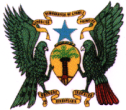 República Democrática           de São Tomé e PríncipeMINISTÉRIO DOPLANEAMENTO, FINANÇAS E ECONOMIA AZUL(Unidade – Disciplina – Trabalho)Agência Fiduciária e de Administração de ProjetosProjeto Reforço das Capacidades Institucionais REQUEST FOR EXPRESSIONS OF INTEREST(CONSULTING SERVICES – FIRMS SELECTION)DEMOCRATIC REPUBLIC OF SAO TOME AND PRINCIPEINSTITUTIONAL CAPACITY BUILDING PROJECTGrant No.: IDA-D3080Assignment Title:  Improvement of the Central Credit Registry Platform in the Central Bank of Sao Tome and PrincipeReference No.: 13/C/ICB/2019The Government of the Democratic Republic of Sao Tome and Principe has received financing from the World Bank toward the cost of the Institutional Capacity Building Project, and intends to apply part of the proceeds for consulting services. The consulting services (“the Services”) include:Design of upgrades of several CRC modules and performance, KPI module and Enhanced Credit ReportingImplementation of Credit Registry upgradesTraining to the Central Bank of S. Tome and Principe staff and other stakeholdersProvide Application, Maintenance and Support during and after completion of Phases 1-3 for at least one year after platform go-live.The consulting services is to be implemented from May to September 2019. The detailed Terms of Reference (TOR) for the assignment can be obtained at the address given below. The Project Administration and Fiduciary Agency (AFAP) now invites eligible consulting firms (“Consultants”) to indicate their interest in providing the Services. Interested Consultants should provide information demonstrating that they have the required qualifications and relevant experience to perform the Services. The shortlisting criteria are:Must have at least 5 (five) years-experience in developing solutions supporting credit risk management and scoring;Must have at least 3 (three) similar contracts in the last 5 years.Key Experts will not be evaluated at the shortlisting stage.The attention of interested Consultants is drawn to Section III, paragraphs, 3.14, 3.16, and 3.17 of the World Bank’s “Procurement Regulations for IPF Borrowers” July 2016, revised on October 2017 and August 2018 (“Procurement Regulations”), the Institutional Capacity Building Project, setting forth the World Bank’s policy on conflict of interest.Consultants may associate with other firms to enhance their qualifications, but should indicate clearly whether the association is in the form of a joint venture and/or a sub-consultancy. In the case of a joint venture, all the partners in the joint venture shall be jointly and severally liable for the entire contract, if selected.A Consultant will be selected in accordance with the Quality Cost Based Selection (QCBS) method set out in the Procurement Regulations.Further information can be obtained at the address below during office hours: 08:30 to 12:00 and 15:00 to 17:00 hours (Sao Tome and Principe local time) Monday to Friday.Expressions of interest must be delivered in a written form to the address below (in person, by mail or by e-mail) by March 28, 2019 until 17:00 hours (Sao Tome and Principe local time).Agência Fiduciária e de Administração de ProjetosAttn: Mr. Alberto F. Leal, CoordinatorAvenida Kwame N’KrumahEdifício do Afriland First Bank, 3º PisoCP 1029, São Tomé, São Tomé e PríncipeTel: + 239 222 52 05E-mail:  horacio.dias@afap.st              afap2@yahoo.com.br  